INNOVATION VOUCHERS INITIATIVE DIRECTORY OF SKILLS AND EXPERTISE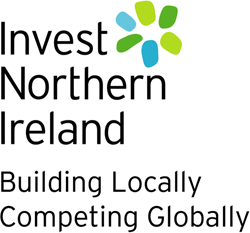 Knowledge ProviderMedicines Optimisation Innovation CentreAddressBretten Hall, Antrim Area Hospital, AntrimContact NameProf Mike Scott & Dr Glenda FlemingTelephone Number028 94424942Email AddressMOIC@northerntrust.hscni.netDepartment/UnitSpecific services offeredContact NameAddress (If Different from Above)TelephoneE-Mail addressMedicines Optimisation Innovation Centre (MOIC), Northern Health and Social Care Trust (NHSCT)Project supportWe have a dedicated team of senior research and innovation programme managers who can provide support for projects. Past projects span areas such as: healthcare acquired infection, point of care testing, data analytics, post discharge follow up of patients at high risk of hospital readmission, mental health, out of hours supply, benzodiazepine use, practice based pharmacists, community pharmacy and the systematic testing and scaling of a medicines optimisation model in nursing/residential care homes and intermediate care settings. We support projects across the spectrum of research, quality improvement, innovation, and knowledge transfer. The support we offer includes: development of project idea and proposals; submission of applications for relevant project approvals e.g. ethics and research governance; development of data collection tools; access to appropriately consented clinical data; data analysis and report writing. We can also facilitate access to relevant experts and identify relevant funding opportunities. The MOIC team also have specialist grant writing expertise.As aboveNetwork of experts/ research links MOIC has established links with researchers and organisations in Sweden, Norway, Netherlands, Ireland, England, Scotland, Spain, Denmark. Research areas include medicines optimisation, antimicrobial stewardship, case management. Utilizing the ‘quadruple helix’, MOIC collaborates across civil society, academia, healthcare and industry and establishes commercial and non-commercial partnerships. Examples of established partnerships include: World Health Organisation: MOIC contributed to the 3rd Global Patient Safety Challenge: Medication Without Harm and partnered in the ‘Strengthening of Pharmaceutical Systems and Improving Access to Quality Essential Medicines in Africa’ programme final evaluation;European Connected Health Alliance: The Alliance is a MOIC partner and MOIC chairs the International Medicines Optimisation Working Group; SIMPATHY Consortium: MOIC was a partner in the Stimulating Innovation Management of Polypharmacy and Adherence in the Elderly project: Innovation for appropriate polypharmacy in the elderly.As aboveCollaboration and global knowledge transfer with commercial partnersMOIC has developed enabling technologies in partnership with commercial companies relating to antimicrobial surveillance (LAMPS), medicines reconciliation (Writemed), clinical interventions (EPICS) and product selection (STEPSelect). Collaborations have been established under the European Innovation Partnership on Active and Health Ageing (EIP-AHA) Twinning partnerships with Catalonia, Czech Republic and England and collaborations are ongoing in Poland, Serbia, Georgia, Ukraine and Armenia. As aboveHosting and sharing experienceMOIC provides training and development opportunities for healthcare professionals to visit NI to learn more about medicines optimisation and enabling technologies. Three bespoke programmes are offered lasting from 1-3 days to 3-4 months and a project can be undertaken. Visitors come from Ireland, UK, Sweden, Denmark, Netherlands (Sittard exchange programme), Poland, Norway, Egypt, Australia, China and Spain (a Memorandum of Understanding exists with the Spanish Society of Hospital Pharmacists).MOIC is also an accredited Statement Implementation Learning Collaborative Centre (SILCC)  for the European Association Of Hospital Pharmacists(EAHP).As abovePersonal Protective Equipment (PPE) and Medical DevicesMOIC has knowledge and experience of the relevant standards and EU regulations for PPE and medical devices used in healthcare as part of the PPE ensemble.  MOIC developed a technical assessment process for such items in partnership with the Business Services Organisation Procurement and Logistics Service (BSOPaLS) and regional Infection Prevention and Control (IPC) colleagues to ensure only safe, compliant and effective products are procured for use in Health & Social Care Northern Ireland (HSCNI).  This process was developed in response to the outbreak of COVID-19 and escalating global demand for PPE items.  During this time, MOIC also worked collaboratively with BSO PaLS, IPC and local manufacturers to strengthen supply chains in Northern Ireland.  